Отчет по проведенным мероприятиях в рамках Декады молодого специалистаМОАУ СОШ №10 «Центр образования»2016-2017 учебный год28.10.2016 годаНа основании приказа №709 от 1.10.2016 года « О проведении мероприятий в рамках Декады молодого специалиста» в октябре 2016-2017 учебного года проведены следующие мероприятия:17.10.2016 года  открытый урок учителя-наставника Вяткиной Н.И. на тему « Знатоки русского языка»  с целью ознакомления с современными  методами и формами  работы на уроке для активизации внимания обучающихся на уроке.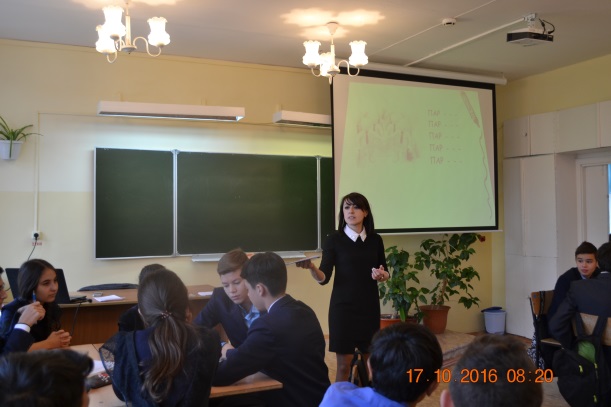 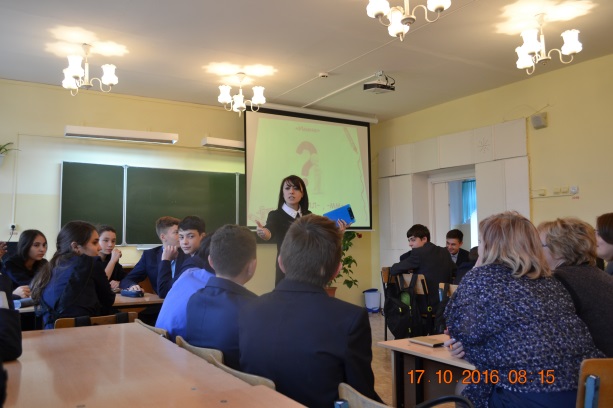 21.10.2016 года открытый урок  учителем – наставником Полюдовой О.Л. на тему «Умножение на 1000,10000,100000» с целью  ознакомления с современными образовательными технологиями на уроке изучения нового материала.26-27.10.2016 года - проведены консультации учителей - наставников, заместителей директора Садрисламовой А.А., Шарыгиной Е.В. для молодых специалистов   по конструированию этапов  современного урока.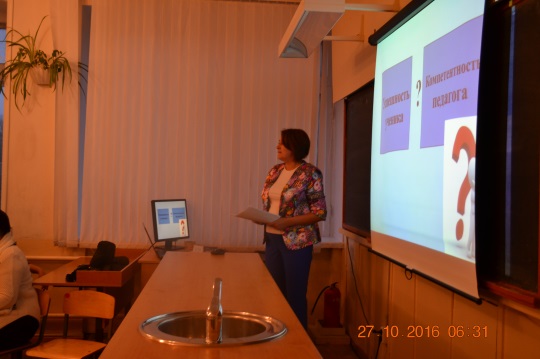 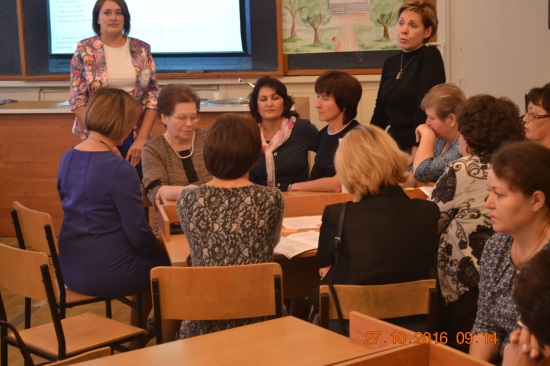 Молодыми специалистами показаны открытые уроки по следующему графику:17.10.2016 года - открытый урок по русскому языку на тему « Слова, которые отвечают на вопросы Что?,Кто?» во 2е классе, учителей Коробейникова Т.А..18.10.2016 года – открытый урок по русскому языку на тему « Распространенные и нераспространенные предложения» в 5в классе, учитель Гатина Ю.С..21.10.2016 года - открытый урок по математике на тему « Таблица умножения и деления с числом 6» в 3 и классе,  учитель Сабирова Л.А..27.10.2016 года - открытый урок по окружающему миру «Происхождение человека» в 4 в классе, учитель Александрова А.А..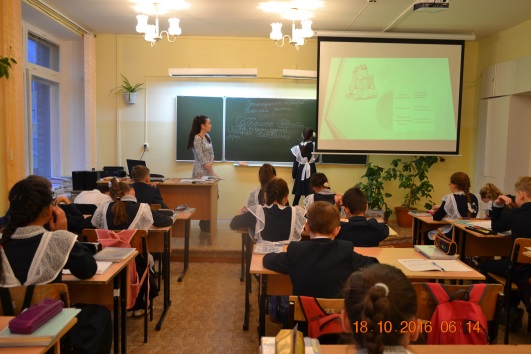 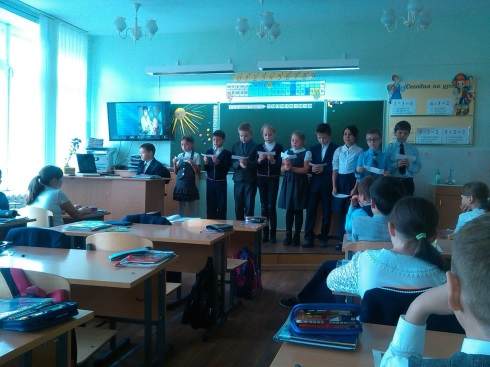 По итогам открытых уроков зам. директором по УР Шарыгиной Е.В. проведен теоретический семинар на тему «Анализ и самоанализ урока», где молодым специалистам дали рекомендации для дальнейшей их профессиональной деятельности.В рамках Декады русского языка и литературы 20.10.2016 года учитель русского языка и литературы  Гатина Ю.С.  провела внеклассное мероприятие на тему «Умники и умницы» среди обучающихся 5-х классов. Мероприятие прошло на высоком уровне, направлено на формирования умения работать в команде.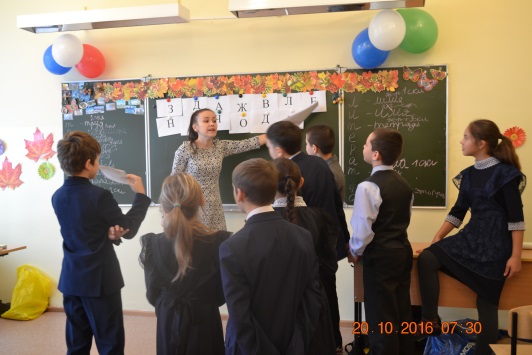 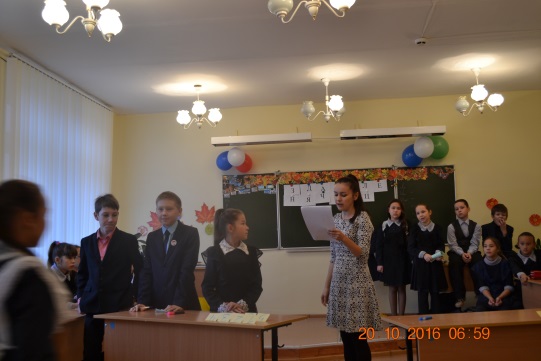 Завершением Декады молодого специалиста стал городской семинар для учителей математиков на тему «Профессионально – личностное развитие педагогов через овладение новыми педагогическими технологиями в связи с реализацией ФГОС», где молодые учителя посетили мастер – класс на тему «Использование современных образовательных технологий как условие достижения планируемых результатов» и 4 учебных занятиях по использованию современных образовательных технологий в профессиональной деятельности.Зам. директора по УР 			Садрисламова А.А.